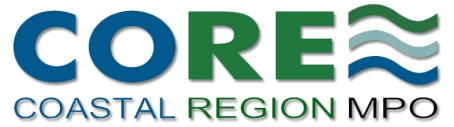 Coastal Region Metropolitan Planning Organization THE CORONAVIRUS RESPONSE AND RELIEF SUPPLEMENTAL APPROPRIATIONS ACT, 2021 (CRRSAA) FundsApplicationaugust 2021Send the electronic copy of the completed application by: 
5:00 p.m. on September 30, 2021 to:Wykoda Wang, Transportation AdministratorChatham County-Savannah Metropolitan Planning Commission110 E. State StreetSavannah, GA 31401Contact info:912-651-1466wangw@thempc.orgCoastal Region Metropolitan Planning Organization THE CORONAVIRUS RESPONSE AND RELIEF SUPPLEMENTAL APPROPRIATIONS ACT, 2021 (CRRSAA)  CHECkList for ApplicantsTHE CORONAVIRUS RESPONSE AND RELIEF SUPPLEMENTAL APPROPRIATIONS ACT, 2021 (CRRSAA) FundsAUGUST 2021 Call for ProjectsThe Coastal Region Metropolitan Planning Organization (CORE MPO) is conducting a competitive project selection process to award the Coronavirus Response and Relief Supplemental Appropriations Act (CRRSAA) funds. Expected Available Funds: $2,112,897Maximum Award = $2,112,897Minimum Award for a Project = $200,000 (federal portion) Minimum Award for a Planning Study = $100,000 (federal portion)This funding is 100% federal with no local or state match required.Federal Requirements Applicants should keep in mind that using the CRRSAA funds involves adherence to federal requirements, as applicable, such as the National Environmental Policy Act (NEPA), prevailing wage rates (Davis-Bacon), Buy America, competitive bidding, and other contracting requirements, regardless of whether the projects are located within the right-of-way of a Federal-aid highway.  Projects funded through this selection process must be located within the CORE MPO’s Metropolitan Planning Area (MPA) boundary.The CORE MPO - administered CRRSAA funds can only be spent within the MPO’s Metropolitan Planning Area which includes all of Chatham County, the portion of Effingham County and Bryan County located within the Savannah Urbanized Area, as well as Richmond Hill. Projects, if awarded funds, will be amended into the CORE MPO’s FY 2021 – 2024 Transportation Improvement Program (July 1, 2020 – June 30, 2024).  If an eligible transportation study is awarded the CRRSAA funds, it must be included in the funded section of the CORE MPO’s FY 2022 Unified Planning Work Program (UPWP).  The CRRSAA funds are obligation ready. Once the project/study is programmed in the TIP and UPWP in a specific fiscal year, the awarded federal funding can be authorized in that year as long as the project development/study procurement process meets all milestone dates. All of the CRRSAA funds must be authorized by September 30, 2024. Otherwise, the funds will lapse. Please see CORE MPO CRRSAA Grant Program Manual for additional information.Applicant and Project InformationEligible EntitiesPlease indicate which type of eligible entity is the primary project sponsor: (Select one.)Eligible ProjectsPlease indicate all applicable categories your proposal falls under.  Please see CORE MPO CRRSAA Grant Program Manual for information on project eligibility.  Has your agency managed and completed other federal-aid transportation projects before?  (Choose one) 	Please list as many as three federal-aid projects completed by your agency, preferably for projects that are similar to your proposal: 	
What agency will maintain the project after completion?____________________________________________________________________________________If a maintenance agreement is necessary, has it been executed?  (Chose one)	Y / N / NAIf yes, please attach the agreement.If the completed project will generate the need for operational funds, please describe the estimated annual cost and the status and source of funding for operations. Will your project require purchase(s) or easement(s) for right-of-way (Choose one)	Y / N / MaybeAdditional information:If other agencies or organizations are partnering with you on this application or on implementation of your proposal, please list and describe the nature and the status of any agreements (e.g. ROW donations or easements):If funding were available today, how much time do you estimate would be needed for any phases of your project that would be funded by this request:Please list any necessary preliminary work that already has been completed, and provide dates (e.g. GDOT concept approval, FHWA environmental approval or categorical exclusion, etc.):Please describe status of any non-CRRSAA funded work that still needs to be completed before the project or phase that would be funded by this request can begin (e.g. if CRRSAA funds will fund only the construction phase, what is the status and schedule for the incomplete preliminary engineering and ROW phases?). In 500 words or less, please describe what public benefits and efficiencies would be provided to our area by your proposed project/study.  (For example, how does your project match the project ranking criteria such as freight connection, truck traffic, bridge rating, transit ridership, non-motorized connection, etc.? (Please reference the CORE MPO CRRSAA Grant Program Manual for project or study ranking criteria.) Project Sponsor SignatureSPONSOR_____________________________________________		_____________________Signature (on hard copy)					Date________________________________________	_____________________________________Print Name						TitlePlease remember:To fill out the Detailed Budget Table, to the extent applicable, on the following page;To attach a letter from your governing board or other official who can commit the agency to the stated local match (if you wish to provide a local match to boost your application).To attach a Project Location Map;To attach information showing the Basis of your Cost Estimate.*The first GDOT fiscal year in the MPO’s current TIP is FY 2021, which begins July 1, 2020. The last year of the next TIP is FY 2024, which begins July 1, 2023.□Have you answered all applicable questions in the application?□Has the appropriate person signed the application?□Have you filled out the detailed budget table on the last page of this application?□Please indicate the sources of funding you are requesting for this project. □ Z230           □ CRRSAA           □Have you attached a project location map?□Have you attached information demonstrating the basis of your project’s cost estimate?□Have you attached other information that is applicable to the answers in your application?□Local government□Regional transportation authority□Transit agency□Other local or regional governmental entity with responsibility for oversight of transportation improvements that the State of Georgia determines to be eligible. □Highway Improvements□Bridge Improvements□Transit Improvements□Operational/Safety Improvements□Bicycle / Pedestrian /Non-Motorized Improvements □Planning Studies □Other Applicant InformationApplicant InformationApplicant InformationAgency Name (i.e. agency that will manage implementation)Agency Name (i.e. agency that will manage implementation)DateStreet AddressCity, StateZip CodeContact Person’s NameTitleTitleContact Person’s Phone NumberContact Person’s Email AddressContact Person’s Email AddressProject Manager’s Name (if awarded)TitleTitleProject OverviewProject OverviewProject OverviewProject OverviewProject NameProject NameProject NameProject NameProject Location Description (please also attach a location map)Project Location Description (please also attach a location map)Project Location Description (please also attach a location map)Project Location Description (please also attach a location map)County (or counties) in which project is locatedCounty (or counties) in which project is locatedCity (or cities), if any, in which project is locatedCity (or cities), if any, in which project is locatedProposal Description SummaryProposal Description SummaryProposal Description SummaryProposal Description SummaryTotal Estimated Project Cost* $Federal CRRSAA Funds Requested$Federal CRRSAA Funds Requested$Local Match Available (optional)$*Please also be sure to fill out the Budget Detail Table at the end of this application.*Please also be sure to fill out the Budget Detail Table at the end of this application.*Please also be sure to fill out the Budget Detail Table at the end of this application.*Please also be sure to fill out the Budget Detail Table at the end of this application.□0 completed federal-aid projects □1 completed federal-aid project□2 completed federal-aid projects□3 or more completed federal-aid projectsP.I. No.Project Name Sponsor’s Project ManagerOrganization #1Organization #1Contact NameContact PhoneContact Email:Contact Email:Status of AgreementStatus of AgreementOrganization #2Organization #2Contact NameContact PhoneContact Email:Contact Email:Status of AgreementStatus of AgreementOrganization #3Organization #3Contact NameContact PhoneContact Email:Contact Email:Status of AgreementStatus of AgreementPhase(s) to be CRRSAA-fundedNo. of MonthsSteps CompletedDateStatus of Steps to be carried out before CRRSAA-funded work beginsEstimated completion dateBudget Detail for ProposalBudget Detail for ProposalBudget Detail for ProposalBudget Detail for ProposalBudget Detail for ProposalBudget Detail for ProposalBudget Detail for ProposalBudget Detail for ProposalBudget Detail for ProposalBudget Detail for ProposalBudget Detail for ProposalProject Name: Project Name: Project Name: Project Name: Project Name: Project Name: Project Name: Project Name: Project Name: Project Name: Project Name: ActivityDesired Fiscal Year for TIP Programming (GDOT Fiscal Year) *Total EstimateRequested CORE MPO CRRSAA Federal Funds (Maximum allowed is 100% of your total eligible costs.)Local Match (if you wish to provide a local match to boost your application.) Local Match Breakdown (by source)Local Match Breakdown (by source)Local Match Breakdown (by source)Local Match Breakdown (by source)Local Match Breakdown (by source)Local Match Breakdown (by source)Amount ASource AAmount BSource BAmount CSource CPEROWUtilitiesConstructionOther activitySpecify:Other activitySpecify:Other activitySpecify:Total AmountsPlease use this area to explain whether other grants or sources (not already shown above) are dedicated either to the proposed phase or to future phases, of your project.Please use this area to explain whether other grants or sources (not already shown above) are dedicated either to the proposed phase or to future phases, of your project.Please use this area to explain whether other grants or sources (not already shown above) are dedicated either to the proposed phase or to future phases, of your project.Please use this area to explain whether other grants or sources (not already shown above) are dedicated either to the proposed phase or to future phases, of your project.Please use this area to explain whether other grants or sources (not already shown above) are dedicated either to the proposed phase or to future phases, of your project.Please use this area to explain whether other grants or sources (not already shown above) are dedicated either to the proposed phase or to future phases, of your project.Please use this area to explain whether other grants or sources (not already shown above) are dedicated either to the proposed phase or to future phases, of your project.Please use this area to explain whether other grants or sources (not already shown above) are dedicated either to the proposed phase or to future phases, of your project.Please use this area to explain whether other grants or sources (not already shown above) are dedicated either to the proposed phase or to future phases, of your project.Please use this area to explain whether other grants or sources (not already shown above) are dedicated either to the proposed phase or to future phases, of your project.Please use this area to explain whether other grants or sources (not already shown above) are dedicated either to the proposed phase or to future phases, of your project.